REQUERIMENTO Nº 333/2020Requer Voto de pesar pelo falecimento do Sr. Flavio Roberto Crespo, ocorrido recentemente.Senhor Presidente, Senhores Vereadores,Nos termos do Art. 102, Inciso IV, do Regimento Interno desta Casa de Leis, requeiro a Vossa Excelência que se digne a registrar nos Anais desta Casa de Leis voto de profundo pesar pelo falecimento do Sr. Flavio Roberto Crespo, ocorrido no último dia 20 de Agosto.Requeiro, ainda, que desta manifestação seja dada ciência aos seus familiares, encaminhando cópia do presente à Rua Marechal Hermes da Fonseca nº 406 - Jd. Laudisse II.Justificativa:Tinha 50 anos. Era casado com Lúcia Cristina Brugnerotto Crespo, deixando a filha: Beatriz. Benquisto por todos os familiares e amigos, seu passamento causou grande consternação e saudades, todavia, sua memória há de ser cultuada por todos que em vida o amaram.Que Deus esteja presente nesse momento de separação e dor, para lhes dar força e consolo.É, pois, este o Voto, através da Câmara de Vereadores, em homenagem póstuma e em sinal de solidariedade.Plenário “Dr. Tancredo Neves”, em 21 de Agosto de 2020.José Luís Fornasari“Joi Fornasari” - Vereador -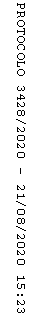 